BHARATHIAR UNIVERSITY, COIMBATORE 641 046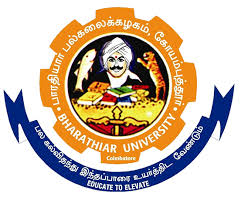 Re-accredited with “A” grade by NAAC Ranked 14th among Indian Universities by MHRD-NIRF(Established by Tamil Nadu State Legislature under the Bharathiar University Act 1981)Phone: 0422-2428114, 116, FAX: 0422-2425706  
e-mail: annualreport@buc.edu.in,  Website:  www.b-u.ac.inNAME OF THE SCHOOL : _  _ _ _ _ _ _ _  _ _ _ _ _ __  _ _ _ _ _ _ _  _ _ _ _ _ _1. Department Details 2. (a).Details of the Faculty Members 2.(b).Details of UGC-BSR and Others : Sanction Order No. & Date3. (a) Research Projects undertaken 3. (b) Patents Awarded/Filed 4.  Programmes and Publications (Organized/Presented/Published) 5.   Courses offered, Sanctioned Strength of Students and Enrolment details (please specify the courses)5 (a) Details of transgender students :   (Course, Year and No. of students)6.   Enrolment of Students from Overseas and other States7. Fellowships Awarded National/International8. Scholarships Awarded9. Placement Details    Name of the Placement Officer/Coordinator:                                             Phone No. 10. Degrees awarded 11. Available Infrastructure and Research facilities        (Please specify equipments worth more than Rs. One Lakh Only)12.  Department Library / ICT Resources Faculty in-charge of the Library: 13. Best Practices of the Department.--------------------Name of the DepartmentName of the HOD, Contact No. and E-mail Year of EstablishmentDepartment Telephone Number/E-mail/WebsiteSpecial Status : SAP/FIST/DST/PURSE/Others S. No.Name ofthe FacultyQualifi-cationDesignationSpecializationExperience in yearsExperience in yearsE-mail / Contact No. Office/MobileS. No.Name ofthe FacultyQualifi-cationDesignationSpecializationTeachingResearchE-mail / Contact No. Office/Mobile12S. No.Name ofthe FacultyQualifi-cationDesignationSpecializationExperience in yearsExperience in yearsE-mail/ Contact No.Office/MobileAgency sanction order no. & dateS. No.Name ofthe FacultyQualifi-cationDesignationSpecializationTeachingResearchE-mail/ Contact No.Office/MobileAgency sanction order no. & date12S.NoParticularsNos.Name of the funding AgencyTotal Amount` in lakhs1Minor Projects  2Major Projects 3Research Schemes / Industrial projectsTotalS.NoNo. of Patents AwardedNo. of Patents AwardedNo. of Patents FiledNo. of Patents FiledS.NoNo. of Patents AwardedNo. of Patents AwardedNo. of Patents FiledNo. of Patents FiledIndiaAbroad (specify the country)IndiaAbroad (specify the country)123Total  Sl. No.Name of the FacultyNo. of programmes organized No. of programmes organized No. of programmes organized No. of programmes organized No. of programmes organized No. of programmes organized No. of papers presentedNo. of papers presentedNo. of papers presentedNo. of papers presentedNo. of papers presentedNo. of publicationsNo. of publicationsNo. of publicationsNo. of publications  Sl. No.Name of the FacultyCongressConferences/Seminar/SymposiumConferences/Seminar/SymposiumRefresher courseWorkshopsExtension ActivityAlumniOthersCongressConferencesSeminarsWorkshopsSymposiaInternational JournalNational JournalBooksMonograph12TotalTotalS. NoName of the Degree / SubjectNo.  of CoursesAided / Unaided Sanctioned Strength  First Year EnrolmentFirst Year EnrolmentTotal  Community-wise Enrolmentfor first yearCommunity-wise Enrolmentfor first yearCommunity-wise Enrolmentfor first yearCommunity-wise Enrolmentfor first yearCommunity-wise Enrolmentfor first yearCommunity-wise Enrolmentfor first yearCommunity-wise Enrolmentfor first yearCommunity-wise Enrolmentfor first yearCommunity-wise Enrolmentfor first yearCommunity-wise Enrolmentfor first yearCommunity-wise Enrolmentfor first yearCommunity-wise Enrolmentfor first yearCommunity-wise Enrolmentfor first yearCommunity-wise Enrolmentfor first yearS. NoName of the Degree / SubjectNo.  of CoursesAided / Unaided Sanctioned Strength  First Year EnrolmentFirst Year EnrolmentTotal  Community-wise Enrolmentfor first yearCommunity-wise Enrolmentfor first yearCommunity-wise Enrolmentfor first yearCommunity-wise Enrolmentfor first yearCommunity-wise Enrolmentfor first yearCommunity-wise Enrolmentfor first yearCommunity-wise Enrolmentfor first yearCommunity-wise Enrolmentfor first yearCommunity-wise Enrolmentfor first yearCommunity-wise Enrolmentfor first yearCommunity-wise Enrolmentfor first yearCommunity-wise Enrolmentfor first yearCommunity-wise Enrolmentfor first yearCommunity-wise Enrolmentfor first yearSecond YearSecond YearThird YearThird YearGrand Total  (I,II & III   Years)Grand Total  (I,II & III   Years)S. NoName of the Degree / SubjectNo.  of CoursesAided / Unaided Sanctioned Strength  First Year EnrolmentFirst Year EnrolmentTotal  OCOCBCBCBCMBCMMBC/ DNCMBC/ DNCSCSCSCASCASTSTSecond YearSecond YearThird YearThird YearGrand Total  (I,II & III   Years)Grand Total  (I,II & III   Years)S. NoName of the Degree / SubjectNo.  of CoursesAided / Unaided Sanctioned Strength  MFTotal  MFMFMFMFMFMFMFMFMFMF1Ph. D. 2M. Phil.3PG. Courses4U.G. Courses5PG  Diploma Courses6Certificate  CoursesTotal  S. No.Degree and SubjectNationalityStateNumber of StudentsNumber of StudentsTotalS. No.Degree and SubjectNationalityStateMaleFemaleTotal12S. No.AgencyPosition (URF/JRF/SRF/RA/others)Number of FellowshipsNumber of FellowshipsTotalS. No.AgencyPosition (URF/JRF/SRF/RA/others)MFTotal12S. No.Nature of ScholarshipU.G.U.G.P.G.P.G.M. Phil.M. Phil.Ph.D.Ph.D.Amount`S. No.Nature of ScholarshipMFMFMFMFAmount`1B.C.(State)2B.C.M.(State)3M.B.C./D.N.C.(State)4SC/SCA/ST(State)5SC/ST(National)6OBC (National)7University Free Education8Loan Scholarship9Others (Specify the name of the scholarship)TotalS. No.ProgrammesNos.1Placements Programmes 2Campus interviews conducted by Companies/Organizations 3Placements obtained through campus interviewsS. NoPh.D.Ph.D.Ph.D.Ph.D.M. Phil.M. Phil.M. Phil.P.G.U.G.S. NoFTPTTotalFTPTTotalP.G.U.G.1Male2FemaleS. No.Name of the Equipment/Computer/Software/OthersQuantityAmount  ` in lakhs12S. No.ParticularsNos.S. No.ParticularsNos.1Books available 7Foreign  Magazines2Books added 8Indian Journals3Titles available 9Foreign  Journals4Data bases available10Online Journals 5CDs and Digital Books available11Language Lab6Indian Magazines  12Internet (Specify speed)